ООО Комплекс-Техно»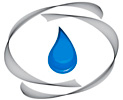 Проектирование, поставка, монтаж, пуско-наладка, сервисное обслуживание, приборов коммерческого учета чистой воды, сточных вод, тепловой энергии и пара.Телефон: +7 (499)  110-47-01; Факс +7 (499) 110-47-01  Электронная почта: zakazstoki@yandex.ru Сайт: www.учетстоков.рф  www.учеттеплоэнергии.рф ОПРОСНЫЙ ЛИСТдля заказа расходомера: АКРОН–02-2 (двухканальный)    Организация: Почтовый адрес: Контактное лицо:Телефон/Факс:Электронная почта:Дополнительное оборудование:Количество приборов: Подключение к системе диспетчеризации:Дополнительная информация: Заполненный опросный лист просим выслать на электронную почту:zakazstoki@yandex.ruСпасибо!Для трубопровода:1-й трубопровод2-й трубопроводВнутренний диаметр, ммМатериал трубопроводаТип контролируемой жидкостиТемпература контролируемой жидкостиКомплектация расходомераКомплектация расходомераКомплектация расходомераНаличие интерфейса RS-232 или 485 Есть (укажите какой);                                      Нет;Есть (укажите какой);                                      Нет;Блок USBЕсть;                                                               Нет;Есть;                                                               Нет;1-й канал2-й каналНаличие блока токового выходаЕсть;          Нет;Есть;          Нет;Наличие блока импульсного выхода либо релейного выходаЕсть (Укажите какой);   Нет;Есть (Укажите какой);       Нет;Длина линии связи между первичными датчиками и электронным блоком (не  более 50 м), мЩит монтажный в сбореПредназначен для быстрого и удобного монтажа электронного блока расходомера. В его состав уже входит розетка, автоматический выключатель, модульный бокс, т.п. атрибутика, поэтому Заказчику остается только повесить электронный блок расходомера в специально заготовленном месте.ДаНетЩит монтажный в сборе с обогревом (уличное исполнение)Предназначен для эксплуатации расходомера в уличных условиях, в том числе при минусовой температуре. Термостат и нагреватель входящий в состав монтажного щита позволяют поддерживать оптимальную температуру для эксплуатации электронного блока расходомера в уличных условиях. В его состав так же входит розетка, автоматический выключатель, модульный бокс, т.п. атрибутика, позволяющая Заказчику без лишнего труда осуществить монтаж электронного блока расходомера в щит.ДаНетСпособ доставки:СамовывозСпособ доставки:Транспортной компанией (Деловые линии)Дополнительные услуги:GSM - модемДополнительные услуги:Обследование и разработка конструктивных решенийДополнительные услуги:Составление проектной документацииДополнительные услуги:Монтажные работыДополнительные услуги:Пусконаладочные работыДополнительные услуги:Сервисное обслуживание «узла учета»Дополнительные услуги:Обучение персонала работе с оборудованиемПодключение расходомера к системе информационно-измерительной «ОДИС»Система информационно-измерительная «ОДИС» - предназначена для сбора, хранения, обработки и отображения данных, полученных с приборов (расходомеров) учета на сайте, в Вашем личном кабинете. Подробнее на https://odis24.ru  ДаНет